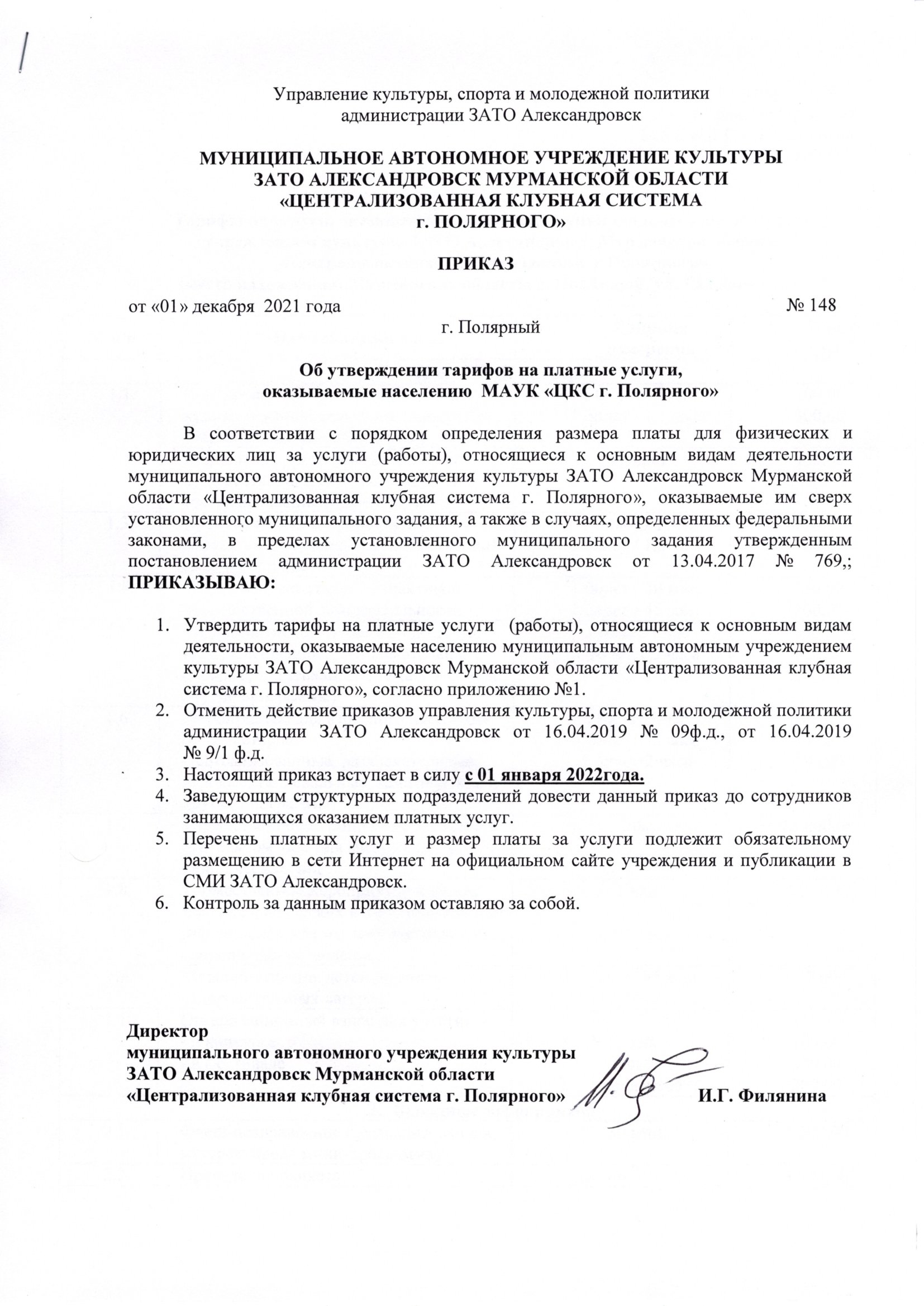 Приложение 1К Положению «О порядке и условиях предоставления платных услуг, определения платы для физических и юридических лиц за услуги (работы), относящихся к основным видам деятельности МАУК «ЦКС г. Полярного»Тарифы на услуги, оказываемые населению муниципальным автономным учреждением культуры ЗАТО Александровск Мурманской области «Централизованная клубная система г.Полярного» (место нахождения: Мурманская область, г. Полярный, ул. Гаджиева, д.3)№ п/пНаименование услугиЕдиница измеренияЕдиница измеренияТариф(руб.)На базе ГЦК «Север» На базе ГЦК «Север» На базе ГЦК «Север» На базе ГЦК «Север» На базе ГЦК «Север»   1.1.Концертная программа коллективов художественной самодеятельности без театрализованных элементов 1 билет / 1 час1 билет / 1,5 часа1 билет / 1 час1 билет / 1,5 часа200,00300,001.2.Концертная программа коллективов художественной самодеятельности с театрализованными элементами 1 билет1 билет400,001.3.Драматический и музыкальный спектакль коллективов художественной самодеятельности 1 билет / 1 час1 билет / 1,5 часа1 билет / 1 час1 билет / 1,5 часа150,00300,00        1.4.Кукольный спектакль коллективов художественной самодеятельности 1 билет / 30 мин.1 билет / 45 мин.1 билет / 30 мин.1 билет / 45 мин.150,00200,001.5.Мероприятие для детей от 0 до 18 лет(театрализованные, развлекательные, игровые, танцевальные, тематические и другие программы)1 билет/1 час1 билет/1,5 часа1 билет/2 часа 1 билет/1 час1 билет/1,5 часа1 билет/2 часа 150,00225,00300,001.6.Мероприятие для взрослого населения от 18 и старше(театрализованные, развлекательные, игровые, танцевальные, тематические и другие программы)1 билет/1 час1 билет/1,5 часа1 билет/2 часа1 билет/1 час1 билет/1,5 часа1 билет/2 часа200,00300,00400,001.7.Торжественное мероприятие на сцене и зрительном зале для физических и юридических лиц1час1час15 000,001.8.Торжественное мероприятие в малом зале для физических и юридических лиц (оформление малого зала, музыкальное сопровождение, ведение)1 час1 час5 000,00        1.9.Мероприятие для детей дневных оздоровительных лагерей 1 билет / 45 мин.1 билет / 45 мин.50,001.10.Организационный взнос для участия:- в конкурсе  - в фестивале 1 чел.1 чел.1 коллектив1 чел.1 чел.1 коллектив100,00500,00800,00Выездные мероприятияВыездные мероприятияВыездные мероприятияВыездные мероприятияВыездные мероприятия2.1.Флеш-поздравление (театрализованная интерактивная мини-программа) 30 мин30 мин1 500,002.2.Проведение банкета Ведение 1 часЗвуковое обеспечение 1 часВедение 1 часЗвуковое обеспечение 1 час3 500,002 000,002.3.Выездная концертная программа1час1час5 000,00Новогодние мероприятияНовогодние мероприятияНовогодние мероприятияНовогодние мероприятияНовогодние мероприятия3.1.Новогоднее мероприятие для детей1 билет/1час1билет/1,5 часа1 билет/1час1билет/1,5 часа400,00600,003.2.Новогоднее мероприятие для взрослого населения1билет/1час (продолжительность программы 1 час)1билет/1час (продолжительность программы 1 час)600,003.3.Флеш-поздравление (театрализованная интерактивная мини-программа с Дедом Морозом и Снегурочкой)15 мин15 мин1 500,00Проведение занятий в  кружках по интересам и мастер-классов в том числе на абонементной основеПроведение занятий в  кружках по интересам и мастер-классов в том числе на абонементной основеПроведение занятий в  кружках по интересам и мастер-классов в том числе на абонементной основеПроведение занятий в  кружках по интересам и мастер-классов в том числе на абонементной основеПроведение занятий в  кружках по интересам и мастер-классов в том числе на абонементной основе4.1.Мастер-класс для детей1 занятие / 1 чел.1 занятие / 1 чел.200,004.2.Мастер- класс для взрослых 1 занятие / 1 час1 занятие / 1,5 часа1 занятие / 1 час1 занятие / 1,5 часа300,00450,004.3.Абонемент на посещение мастер-классов для взрослых1 чел. / 8 занятий в мес. по 60 мин.1 чел. / 8 занятий в мес. по 60 мин.3 000,004.4.Абонемент на посещение мастер-классов для взрослых1 чел. / 8 занятий в мес. по 45 мин.1 чел. / 8 занятий в мес. по 45 мин.2 250,004.5.Абонемент на посещение мастер-классов для детей1 чел. / 8 занятий в мес. по 30 мин.1 чел. / 8 занятий в мес. по 30 мин.1 500,004.6.Проведение занятий в  кружках по интересам1 чел. / 8 занятий в мес.1 чел. / 8 занятий в мес.1 080,00Предоставление площадей ГЦК «Север»Предоставление площадей ГЦК «Север»Предоставление площадей ГЦК «Север»Предоставление площадей ГЦК «Север»Предоставление площадей ГЦК «Север»5.1.Предоставление площади для совместного проведения мероприятий, организованных сторонними организациями и частными лицамируб.20-30%от валового сбора20-30%от валового сбора5.2.Предоставление малого зала для корпоративных, семейных торжеств1 час2 000,002 000,005.3.Организация проведения выставки-продажи1 выставка / 1 час600,00600,00Дополнительные услуги в рамках социального-творческого заказаДополнительные услуги в рамках социального-творческого заказаДополнительные услуги в рамках социального-творческого заказаДополнительные услуги в рамках социального-творческого заказаДополнительные услуги в рамках социального-творческого заказа6.1.Разработка сценария 1 час1 000,001 000,006.2.Постановочная работа 1 час1 000,001 000,006.3.Видеосъемка мероприятия стационарно (один ракурс)40-100 мин1 500,001 500,006.4.Монтаж видео1 миндо 5 миндо 10 мин1 000,003 000,005 000,001 000,003 000,005 000,006.5.Запись мероприятия на технические носители (CD-диск, флеш-накопитель и др.)1шт200,00(без учета стоимости носителя)200,00(без учета стоимости носителя)6.6.Звукозапись вокала1-2 чел.свыше 2-х чел.от 500,00 (за 1 трек)от 1 000,00 (за 1 трек)от 500,00 (за 1 трек)от 1 000,00 (за 1 трек)6.7.Оформительская работа- фотозона- сцена- малый зал5 000,005 000,006.8.Производство анимированной заставки1 сек300,00300,006.9.Сведение звукозаписи вокала1 трек1 000,001 000,00